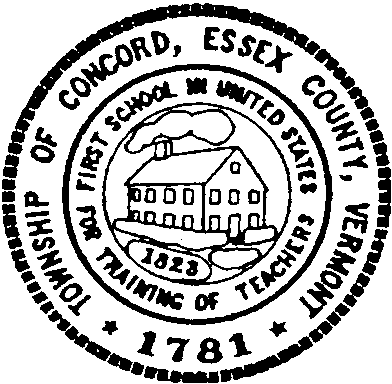 To be filed out and submitted after the project has been completed.Zoning permit #: 2023- _____.1. Address of project: ___________________________________________________________.2. Name of owner or applicant: ___________________________________________________.3. Mailing address: _____________________________________________________________.4. Daytime phone: _____________________________________________________________.5. Email address: ______________________________________________________________.6. Parcel ID#: _________________________________________________________________.7. Proposed use: _______________________________________________________________.8. Owner or applicant’s signature: __________________________________________________.This certifies the structure or use at the above location conforms to the approved plans heretofore filed with the Zoning Administrator and with all applicable provisions of the town land use (zoning) regulations. No construction may be commenced or change of use made in any building or on any premise which is inconsistent with this permit.  Land use regulation (bylaw) section 709.Certificate granted: _____.                              Certificate denied: _____.Zoning administrator’s signature: _______________________ Date: __________ .TOWN CLERK’S OFFICE, CONCORD, VT TOWN CLERK’S OFFICE, CONCORD, VT TOWN CLERK’S OFFICE, CONCORD, VT TOWN CLERK’S OFFICE, CONCORD, VT TOWN CLERK’S OFFICE, CONCORD, VT Received for record on ______ day of ________,  2023, at _________ o’clock and duly recorded in: Received for record on ______ day of ________,  2023, at _________ o’clock and duly recorded in: Received for record on ______ day of ________,  2023, at _________ o’clock and duly recorded in: Received for record on ______ day of ________,  2023, at _________ o’clock and duly recorded in: Received for record on ______ day of ________,  2023, at _________ o’clock and duly recorded in: Book:                                             Page(s):Book:                                             Page(s):Attest: Town Clerk / Assistant Town Clerk Signature 